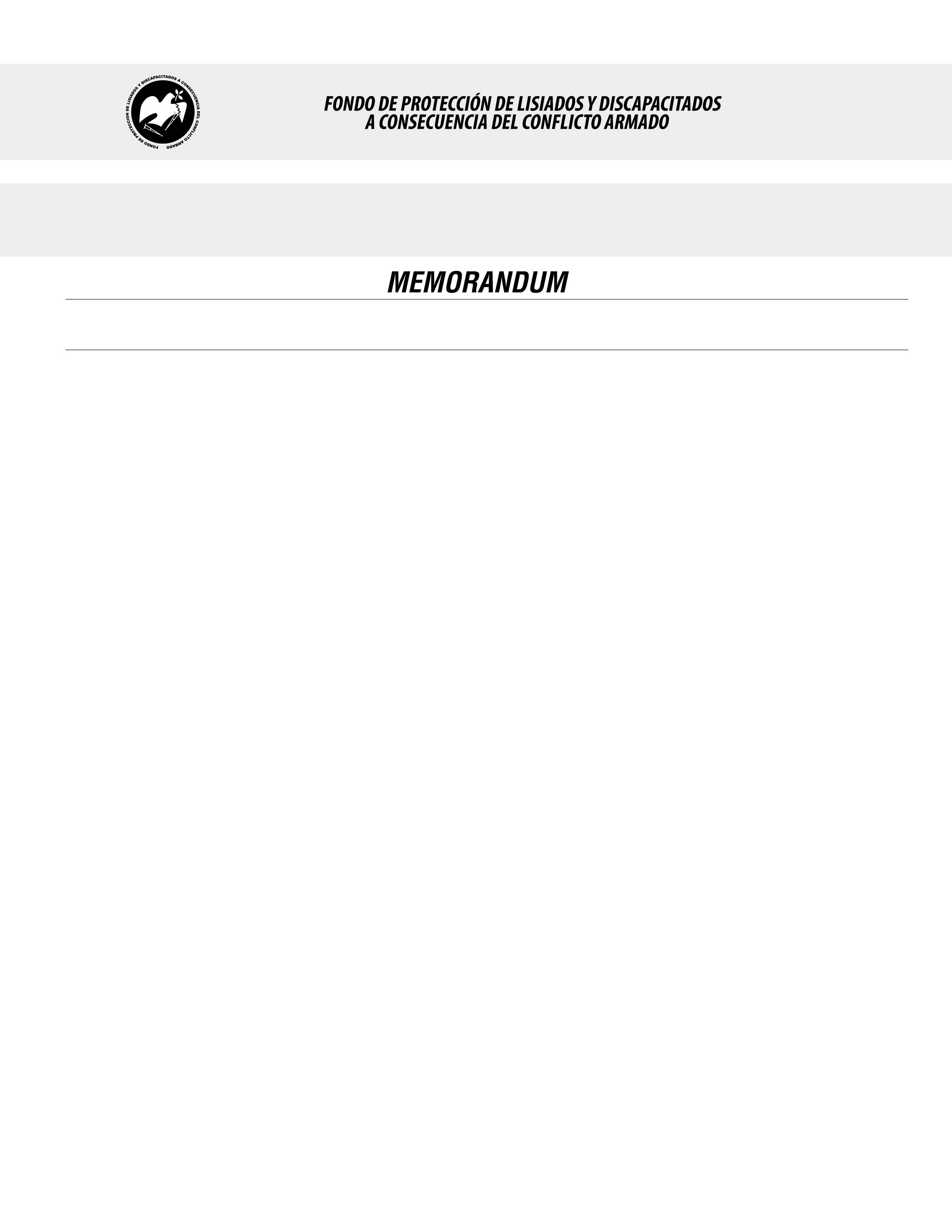 SE HA EMITIDO EL ACUERDO QUE DICE:San Salvador, 21 de marzo de 2019, ACTA No. 12.03.2019, ACUERDO No. 184.03.2019. La Junta Directiva del Fondo de Protección de Lisiados y Discapacitados a Consecuencia del Conflicto Armado, emitió y ratificó el acuerdo siguiente: “La Junta Directiva conforme a la propuesta presentada por la Comisión Especial de Apelaciones, con la cual se resuelve el recurso de apelación presentado por 1 persona, acuerda: Ratificar como No Elegible al señor XXXXXXXXXXXXXXXXXXXXXXX, expediente No. 36352, manteniendo la calidad de NO ELEGIBLE, dictaminada en el recurso de revisión en fecha 22 de junio de 2018, debido a que no ha logrado demostrar mediante pruebas testimoniales o documentales fehacientes, que las lesiones que presenta en la cabeza, ojo izquierdo y oídos, le hayan ocurrido a consecuencia directa del conflicto armado, la información brindada por testigos y vecinos en diferentes fases del proceso, es contradictoria a lo manifestado por el recurrente en su declaración jurada al inicio del proceso, en cuanto a las circunstancias en que resultó lesionado; además el mismo solicitante ha manifestado diferentes versiones sobre el hecho donde sufrió las lesiones, en atención al Art. 48, Lit. a) del Reglamento de la Ley y el Art. 22 de la misma Ley. Lo anterior conforme a lo dispuesto en el Art. 21-A Literal q) inciso último de la Ley de Beneficio para la Protección de los Lisiados y Discapacitados a Consecuencia del Conflicto Armado. COMUNÍQUESE”. Rubricado por: Presidente Suplente: “ILEGIBLE”; Representante de AOSSTALGFAES: “ILEGIBLE”; Representante de ASALDIG: “ILEGIBLE”; Representante de ALFAES: “ILEGIBLE”; Representante de ALGES: “ILEGIBLE”; Representante de IPSFA: “ILEGIBLE”; Representante de ISRI: “ILEGIBLE”; Representante de MINSAL: “ILEGIBLE y Representante de MTPS: “ILEGIBLE”.Lo que se transcribe para los efectos pertinentes.Dr. Marlon Mendoza FonsecaGerente General